.Der Tanz beginnt mit dem Einsatz des Gesangs.S1: Vine with brush r + lS2: Jazz box with cross, side, touch r + lRestart: In der 3. Runde - Richtung 6 Uhr - hier abbrechen und von vorn beginnenS3: Rocking chair, step, pivot ¼ l, cross, pointS4: Step, touch behind, back, kick, back, close, step, brushWiederholung bis zum EndeFür Fehler in der Übersetzung, dem Inhalt, der Rechtschreibung u.ä. gibt es keine Gewähr!Und lächeln nicht vergessen, denn Tanzen macht Spaß!Eure Silvia vom Country Linedancer Berlin-Brandenburg e. V. www.country-linedancer.deClay Walker (de)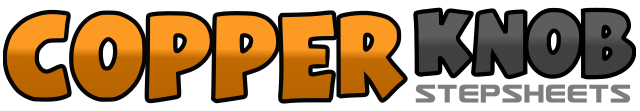 .......Count:32Wall:4Level:Beginner.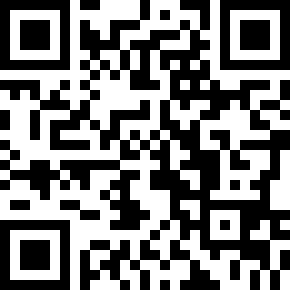 Choreographer:Silvia Schill (DE) - März 2021Silvia Schill (DE) - März 2021Silvia Schill (DE) - März 2021Silvia Schill (DE) - März 2021Silvia Schill (DE) - März 2021.Music:What's It to You - Clay WalkerWhat's It to You - Clay WalkerWhat's It to You - Clay WalkerWhat's It to You - Clay WalkerWhat's It to You - Clay Walker........1-2Schritt nach rechts mit rechts - LF hinter rechten kreuzen3-4Schritt nach rechts mit rechts - LF nach vorn schwingen5-6Schritt nach links mit links - RF hinter linken kreuzen7-8Schritt nach links mit links - RF nach vorn schwingen1-2RF über linken kreuzen - Schritt nach hinten mit links3-4Schritt nach rechts mit rechts - LF über rechten kreuzen5-6Schritt nach rechts mit rechts - LF neben rechtem auftippen7-8Schritt nach links mit links - RF neben linkem auftippen1-2Schritt nach vorn mit rechts - Gewicht zurück auf den LF3-4Schritt nach hinten mit rechts - Gewicht zurück auf den LF5-6Schritt nach vorn mit rechts - ¼ Drehung links herum auf beiden Ballen, Gewicht am Ende links (9 Uhr)7-8RF über linken kreuzen - Linke Fußspitze links auftippen1-2Schritt nach vorn mit links - Rechte Fußspitze hinter linkem Fuß auftippen3-4Schritt nach hinten mit rechts - LF nach vorn kicken5-6Schritt nach hinten mit links - RF an linken heransetzen7-8Schritt nach vorn mit links - RF nach vorn schwingen